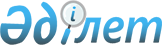 О программно-целевом финансировании вне конкурсных процедур на 2014 - 2016 годыПостановление Правительства Республики Казахстан от 16 апреля 2014 года № 357

      В соответствии со статьей 27 Закона Республики Казахстан от 18 февраля 2011 года «О науке» Правительство Республики Казахстан ПОСТАНОВЛЯЕТ:



      1. Установить, что программно-целевое финансирование вне конкурсных процедур на 2014 – 2016 годы из республиканского бюджета осуществляется по научно-техническим программам согласно приложению к настоящему постановлению.



      2. Настоящее постановление вводится в действие со дня его подписания.      Премьер-Министр

      Республики Казахстан                       К. Масимов

Приложение        

к постановлению Правительства

Республики Казахстан    

от 16 апреля 2014 года № 357  

Научно-технические программы, программно-целевое финансирование

которых осуществляется из республиканского бюджета

вне конкурсных процедур      Министерство здравоохранения Республики Казахстан:

      прикладные научные исследования в области здравоохранения:

      1) экологические риски и здоровье населения;

      2) разработка новых технологий охраны здоровья детей и репродуктивного здоровья;

      3) комплексные подходы в управлении состоянием здоровья населения Приаралья.
					© 2012. РГП на ПХВ «Институт законодательства и правовой информации Республики Казахстан» Министерства юстиции Республики Казахстан
				